โครงการ			:	สร้างเครือข่ายการมีส่วนร่วมของประชาชนในการป้องกัน					อาชญากรรมระดับตำบล ประจำปี 2567หน่วยงานเจ้าของโครงการ	:	สถานีตำรวจนครบาลโคกครามผู้รับผิดชอบโครงการ		:	งานชุมชนและมวลชนสัมพันธ์.........................................................................................................................................1. หลักการและเหตุผล	ตามที่กองบังคับการตำรวจนครบาล 2 ได้กำหนดโครงการสร้างเครือข่ายการมีส่วนร่วมของประชาชนในการป้องกันอาชญากรรมระดับตำบลประจำปีงบประมาณ พ.ศ.2567 การฝึกอบรมประชาชนในระดับ สน./สภ. ตามโครงการสร้างเครือข่ายการมีส่วนร่วมของประชาชนในการป้องกันอาชญากรรมระดับตำบล(ชุมชน) อีกทั้งปัญหาอาชญากรรมในปัจจุบันและอนาคตมีแนวโน้มสูงขึ้น โดยเฉพาะอาชญากรรมพื้นฐาน ได้แก่อาชญากรรมเกี่ยวกับการประทุษร้ายต่อชีวิต ร่างกาย เพศ และอาชญากรรมที่เกี่ยวกับการประทุษร้าย ต่อทรัพย์ เนื่องจากการเปลี่ยนแปลงทางด้านเศรษฐกิจ สังคม การเมือง วัฒนธรรม เทคโนโลยีสารสนเทศต่าง ๆ ค่อนข้างรวดเร็ว มีความสลับซับซ้อนและได้พัฒนารูปแบบต่าง ๆ มากขึ้น รวมทั้งปัจจัยทางธรรมชาติที่ส่งผลต่อการเกิดอาชญากรรม อาทิ ความขัดแย้งทางสังคม ปัญหาสุขภาพจิตของคนเพิ่มขึ้น โครงสร้างสังคมที่เปลี่ยน และโครงสร้างอาชญากรรมเริ่มเปลี่ยน ส่งผลกระทบกับความปลอดภัยในชีวิตและทรัพย์สินของประชาชนทำให้ได้รับความเดือดร้อนมากกว่าการกระทำความผิดอาญาในส่วนความผิดอื่น เจ้าพนักงานฝ่ายปกครองหรือตำรวจซึ่งกฎหมายให้อำนาจและหน้าที่รักษาความสงบเรียบร้อยของประชาชนในแต่ละพื้นที่มีภารกิจหลายด้านทำให้มีกำลังไม่เพียงพอในการปฏิบัติหน้าที่การป้องกันอาชญากรรมตามนโยบายรัฐบาลต้องมีการบูรณาการจากหน่วยงานที่เกี่ยวข้องโดยยึดพื้นที่เป็นหลัก  มีแนวทางการดำเนินการหลายแนวทาง อาทิการป้องกันอาชญากรรมโดยสภาพแวดล้อม มี 9 แนวทาง การป้องกันอาชญากรรมโดยการมีส่วนร่วมของประชาชน               มี 6 แนวทาง ซึ่งแผนตำบล(ชุมชน) มั่นคง มั่งคั่ง ยั่งยืน กำหนดดำเนินการการลด/ป้องกันอาชญากรรมในพื้นที่ระดับตำบล(ชุมชน)ทั่วประเทศ จึงจำเป็นต้องแสวงหาความร่วมมือจากทุกภาคส่วนให้มีส่วนร่วมในการป้องกันอาชญากรรม โดยการสร้างเครือข่าย ภาคประชาชน เด็กและเยาวชน บูรณาการความร่วมมือกับองค์กรภาครัฐ องค์กรปกครองส่วนท้องถิ่นและเอกชน สนับสนุนเจ้าพนักงานฝ่ายปกครองหรือตำรวจในการเฝ้าระวังป้องกันอาชญากรรม และร่วมรับผิดชอบต่อสังคมให้ปลอดภัยจากปัญหาอาชญากรรม	จากความสำคัญดังกล่าว แผนแม่บทภายใต้ยุทธศาสตร์ชาติ ประเด็นการพัฒนาเร่งด่วนในช่วงระยะ 5 ปีแรก แผนตำบลมั่นคง มั่งคั่ง ยั่งยืน แผนงานที่ 3 แผนงานการลด/ป้องกันปัญหาอาชญากรรม สถานีตำรวจนครบาลบางเขน จึงได้จัดทำโครงการสร้างเครือข่ายการมีส่วนร่วมของประชาชนในการป้องกันอาชญากรรมระดับตำบล(ชุมชน)ขึ้น เพื่อเป็นการแสวงหาความร่วมมือจากทุกภาคส่วน ให้เข้ามามีส่วนร่วมในการแก้ไขอาชญากรรมในพื้นที่ อันจะส่งผลให้การปฏิบัติงานของสถานีตำรวจมีประสิทธิภาพมากยิ่งขึ้น 2. วัตถุประสงค์ของโครงการ	2.1 เพื่อเพิ่มประสิทธิภาพของประชาชนในการป้องกันอาชญากรรมในพื้นที่ระดับตำบล-2-	2.2 เพื่อสร้างองค์ความรู้ให้ประชาชน เด็กและเยาวชน องค์กรภาครัฐ องค์กรปกครองส่วนท้องถิ่น และเอกชน ให้เข้ามามีส่วนร่วมและช่วยเหลือสนับสนุนเป็นเครือข่ายในการเฝ้าระวังป้องกันอาชญากรรม	2.3 เพื่อส่งเสริมและพัฒนาให้ประชาชน เด็กและเยาวชน ได้รู้เท่าทัน และสามารถป้องกันอาชญากรรมในพื้นที่	2.4 เพื่อตอบสนองการดำเนินงานของรัฐบาลในการป้องกันอาชญากรรมโดยการมีส่วนร่วมของประชาชน3. เป้าหมายดำเนินการ	3.1 จำนวนเครือข่ายป้องกันอาชญากรรมเพิ่มขึ้นจำนวน 50 คน ต่อ 1 สถานีตำรวจ/ปี ครอบคลุมทุกชุมชนในพื้นที่	3.2 คดีอาชญากรรมเกี่ยวกับชีวิต ร่างกาย เพศ และทรัพย์ ในภาพรวมในพื้นที่ลดลงไม่น้อยกว่า ร้อยละ 5/ปี (เปรียบเทียบจากค่าเฉลี่ยย้อนหลัง 3 ปี)	3.3 ประชาชนมีความปลอดภัยในชีวิตและทรัพย์สิน4. วิธีดำเนินการ	4.1 ขั้นเตรียมความพร้อม (จัดฝึกอบรมเครือข่ายประชาชน)	จัดฝึกอบรมข้าราชการตำรวจ ในสังกัด กองบังคับการตำรวจนครบาล ๒ กองบังคับการตำรวจนครบาล  เพื่อเป็นวิทยากรต้นแบบ ในการถ่ายทอดความรู้ให้กับประชาชนในชุมชนในพื้นที่ของทุกสถานีตำรวจในสังกัด เพื่อฝึกอบรมสร้างเครือข่ายการมีส่วนร่วมของประชาชนในการป้องกันอาชญากรรมระดับตำบล(ชุมชน) ในสถานีตำรวจ โดยดำเนินการ ดังนี้ 	1) กองบังคับการตำรวจนครบาล ๒ กองบัญชาการตำรวจนครบาล จัดฝึกอบรม โดยคัดเลือกข้าราชการตำรวจในสังกัด  ที่มีความรู้  ความสามารถ สมัครใจ และมีความพร้อม  เพื่อเข้ารับการฝึกอบรมเป็นวิทยากรต้นแบบ  	4.2 ขั้นถ่ายทอดความรู้สู่เครือข่ายประชาชนทุกชุมชนในพื้นที่สถานีตำรวจ	จัดฝึกอบรมถ่ายทอดความรู้ให้กับประชาชนทุกชุมชนในทุกสถานีตำรวจในสังกัดสถานีตำรวจนครบาลโคกคราม กองบังคับการตำรวจนครบาล 2 กองบัญชาการตำรวจนครบาล โดยดำเนินการ ดังนี้กำหนดวันดำเนินการตามโครงการจัดทำโครงการ และนำเสนอโครงการจัดทำหนังสือเชิญตัวแทนชุมชน(เครือข่าย) เพื่อเข้าร่วมอบรม	4.3 ขั้นฝึกอบรมประชาชน	จัดฝึกอบรมประชาชนในทุกสถานีตำรวจ เพื่อเป็นเครือข่ายการมีส่วนร่วมของประชาชน   ในการป้องกันอาชญากรรมระดับตำบล โดยดำเนินการ ดังนี้  	1) สถานีตำรวจทุกแห่งในสังกัดกองบังคับการตำรวจนครบาล ๒ กองบัญชาการตำรวจนครบาล จัดฝึกอบรมประชาชนในเขตพื้นที่รับผิดชอบ สถานีละ 50 คน โดยอย่างน้อยต้องมีประชาชน-3-ในทุกหมู่บ้าน/ชุมชน เข้ารับการฝึกอบรม และดำเนินการฝึกอบรม ให้เสร็จสิ้นภายในเดือน ธันวาคม2567	2) จัดทำประวัติผู้เข้าร่วมโครงการฯ		- ชื่อ   ชื่อสกุล   อายุ	      			- เลขบัตรประชาชน				- การศึกษา		- อาชีพ						- ภูมิลำเนา / ที่พักอาศัยปัจจุบัน	๓ ) การดำเนินการอบรม วิชาความรู้ที่อบรม		- หลักในการมีส่วนร่วมของประชาชนร่วมกับเจ้าหน้าที่ตำรวจ		- การป้องกันปัญหาอาชญากรรม และยาเสพติด		- การใช้เทคโนโลยีในการสื่อสารในการแจ้งข่าวอาชญากรรม		- กฎหมาย ระเบียบที่เกี่ยวข้อง และบทลงโทษ		- การสร้างจิตสำนึกต่อสถาบันพระมหากษัตริย์	4.4 ขั้นปฏิบัติการ 	สถานีตำรวจนครบาลโคกคราม กองบังคับการตำรวจนครบาล 2  กองบัญชาการตำรวจนครบาล มอบหมายผู้รับผิดชอบขับเคลื่อนการปฏิบัติให้เป็นไปอย่างมีประสิทธิภาพ เกิดผลเป็นรูปธรรม และบรรลุเป้าหมายตามที่กำหนด โดยดำเนินการ ดังนี้	1) สถานีตำรวจทุกแห่ง แต่งตั้งเจ้าหน้าที่ตำรวจประจำหมู่บ้าน รับผิดชอบดำเนินการเกี่ยวกับเครือข่ายการมีส่วนร่วมของประชาชนที่ผ่านการฝึกอบรม  	2) จัดทำช่องทางการติดต่อสื่อสาร เพื่อประสานการปฏิบัติ การแจ้งข้อมูลข่าวสารต่าง ๆ โดยสร้างกลุ่มเครือข่ายการมีส่วนร่วมของประชาชนเช่น กลุ่ม Line, Facebook, Instagram เป็นต้น	3) จัดประชุมระดมความคิดเห็นร่วมกับเครือข่ายการมีส่วนร่วมของประชาชน เพื่อกำหนดเป้าหมายและการดำเนินกิจกรรมต่าง ๆ เพื่อแก้ไขปัญหาอาชญากรรมในพื้นที่ 	4) การติดตามและประเมินผลการมีส่วนร่วมของเครือข่ายการมีส่วนร่วมของประชาชน	4.5 ขั้นติดตามผลการปฏิบัติ	ผู้บังคับบัญชาระดับสถานี ขับเคลื่อน ควบคุม กำกับ ดูแล ชี้แจง โดยเสนอกองบังคับการตำรวจนครบาล ๒ กองบัญชาการตำรวจนครบาล และ สำนักงานตำรวจแห่งชาติ ตามลำดับ กำหนดมาตรการ สั่งการ หรือกำหนดแนวทางการดำเนินการเพิ่มเติม เพื่อให้การปฏิบัติงานเป็นไปอย่างมีประสิทธิภาพ พร้อมทั้งจัดเจ้าหน้าที่ตำรวจ ออกสังเกตการณ์การปฏิบัติงานของหน่วยที่เกี่ยวข้องเพื่อรับทราบผลการปฏิบัติงานและปัญหาอุปสรรค รวมทั้งรับฟัง  ความคิดเห็นและทัศนคติของประชาชนในพื้นที่ 5. ระยะเวลาในการดำเนินการ  	ปีงบประมาณ  พ.ศ. 2567   ( 19 พฤศจิกายน พ.ศ.2566 ครั้ง ที่ 1)-5-6. สถานที่ดำเนินการ	ห้องประชุมใหญ่ชั้น 4 สถานีตำรวจนครบาลโคกคราม7. ผู้รับผิดชอบโครงการ	สถานีตำรวจนครบาลโคกคราม กองบังคับการตำรวจนครบาล ๒ กองบัญชาการตำรวจนครบาล8. งบประมาณในการดำเนินการ	งบประมาณ โครงการการบังคับใช้กฎหมาย อำนวยความยุติธรรมและบริการประชาชน กิจกรรมการบังคับใช้กฎหมาย และบริการประชาชน งบรายจ่ายอื่น ประจำปีงบประมาณ พ.ศ.2567 ตามแผนตำบลมั่นคง มั่งคั่ง ยั่งยืน (โครงการสร้างเครือข่ายการมีส่วนร่วมของประชาชนในการป้องกันอาชญากรรมระดับตำบล) จำนวน 15,000 บาท (หนึ่งหมื่นห้าพันบาทถ้วน) 9 การประเมินผล ดำเนินการประเมินผลการปฏิบัติ ดังนี้ 	9.1 เชิงปริมาณ : ควบคุมคดีอาญาในการรักษาความปลอดภัยในชีวิตและทรัพย์สินของประชาชน ให้จำนวนคดีลดลงเมื่อเปรียบเทียบกับค่าเฉลี่ย 3 ปีงบประมาณย้อนหลัง (ร้อยละ 5) 	9.2 เชิงคุณภาพ : ความหวาดกลัวภัยอาชญากรรมของประชาชน ไม่เกิน (ร้อยละ 40)  10. ผลที่คาดว่าจะได้รับ	10.1 ประชาชน เด็กและเยาวชน เจ้าหน้าที่องค์กรภาครัฐ องค์กรปกครองส่วนท้องถิ่น และเอกชน สามารถป้องกันตนเองจากอาชญากรรม และเข้ามามีส่วนร่วมช่วยเหลือสนับสนุนเป็นเครือข่ายในการป้องกันอาชญากรรม และสามารถถ่ายทอดความรู้พื้นฐานในการป้องกันอาชญากรรม	10.2 ประชาชนในพื้นที่ทุกตำบลมีความปลอดภัยในชีวิตและทรัพย์สินเพิ่มขึ้น	10.3 คดีอาชญากรรมเกี่ยวกับชีวิต ร่างกาย เพศ และทรัพย์ ภาพรวมในตำบลทั่วประเทศลดลง	10.4 ประชาชนมีความเชื่อมั่นต่อการปฏิบัติงานของเจ้าพนักงานฝ่ายปกครองหรือตำรวจ				พันตำรวจตรี				ผู้เสนอโครงการ					           (ธนศักดิ์    ดวงแก้ว)		             สารวัตรป้องกันปราบปราม(ชุมชนสัมพันธ์) สถานีตำรวจนครบาลโคกคราม				พันตำรวจโท                                	 ผู้เห็นชอบโครงการ					           (ธีรภัทร      คุปตานนท์)                                      รองผู้กำกับการป้องกันปราบปราม สถานีตำรวจนครบาลโคกคราม 				พันตำรวจเอก                               	 ผู้อนุมัติโครงการ	           (ประภาส   แก้วฉีด) 	ผู้กำกับการสถานีตำรวจนครบาลโคกครามภาพกิจกรรมฝึกอบรมโครงการสร้างเครือข่ายการมีส่วนร่วมของประชาชนในการป้องกันอาชญากรรมระดับตำบล ของสถานีตำรวจนครบาลโคกครามเมื่อวันที่ 19 พฤศจิกายน พ.ศ.2566มี พ.ต.อ.ประภาส  แก้วฉีด ผกก.สน.โคกคราม คุณพิมพ์นิภา ชัยชูโชติ ประธาน กต.ตร.สน.โคกคราม ร่วมเปิดพิธีและมอบใบประกาศนียบัตรผู้ผ่านการฝึกอบรม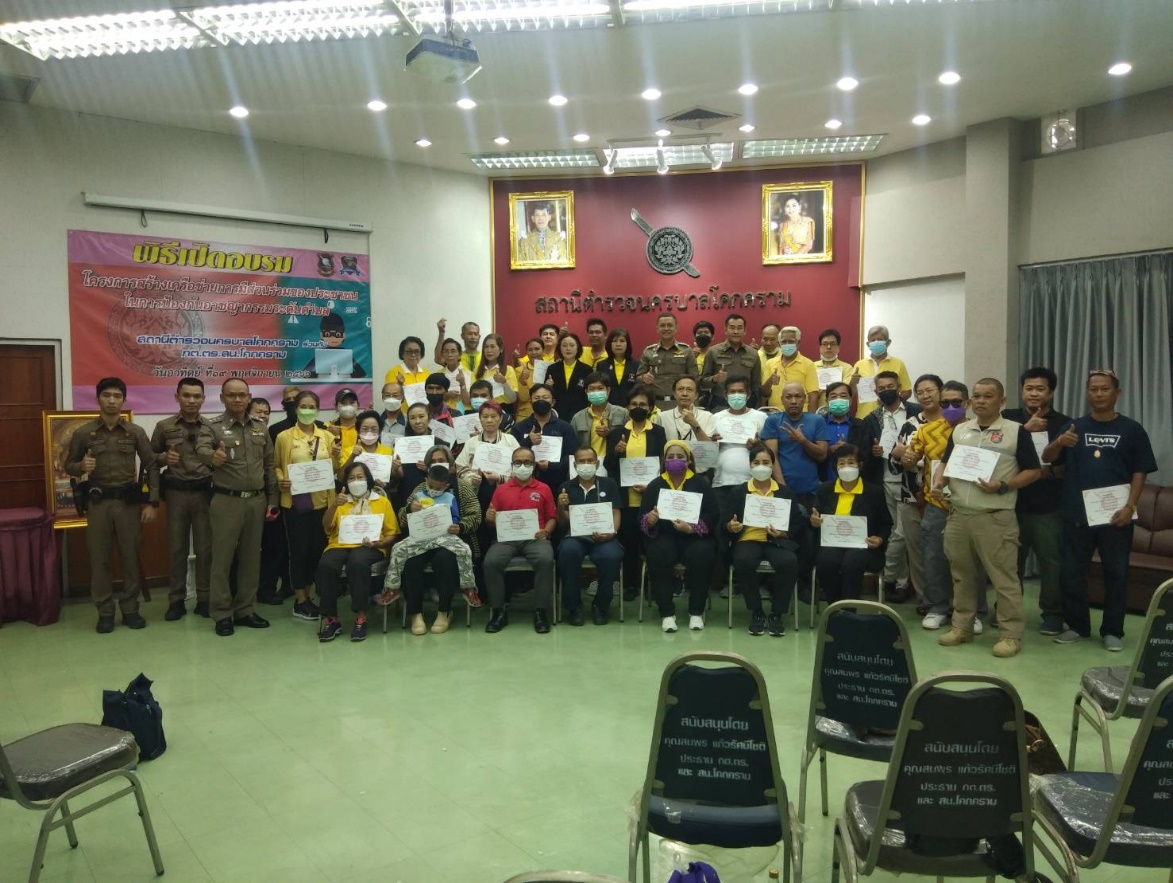 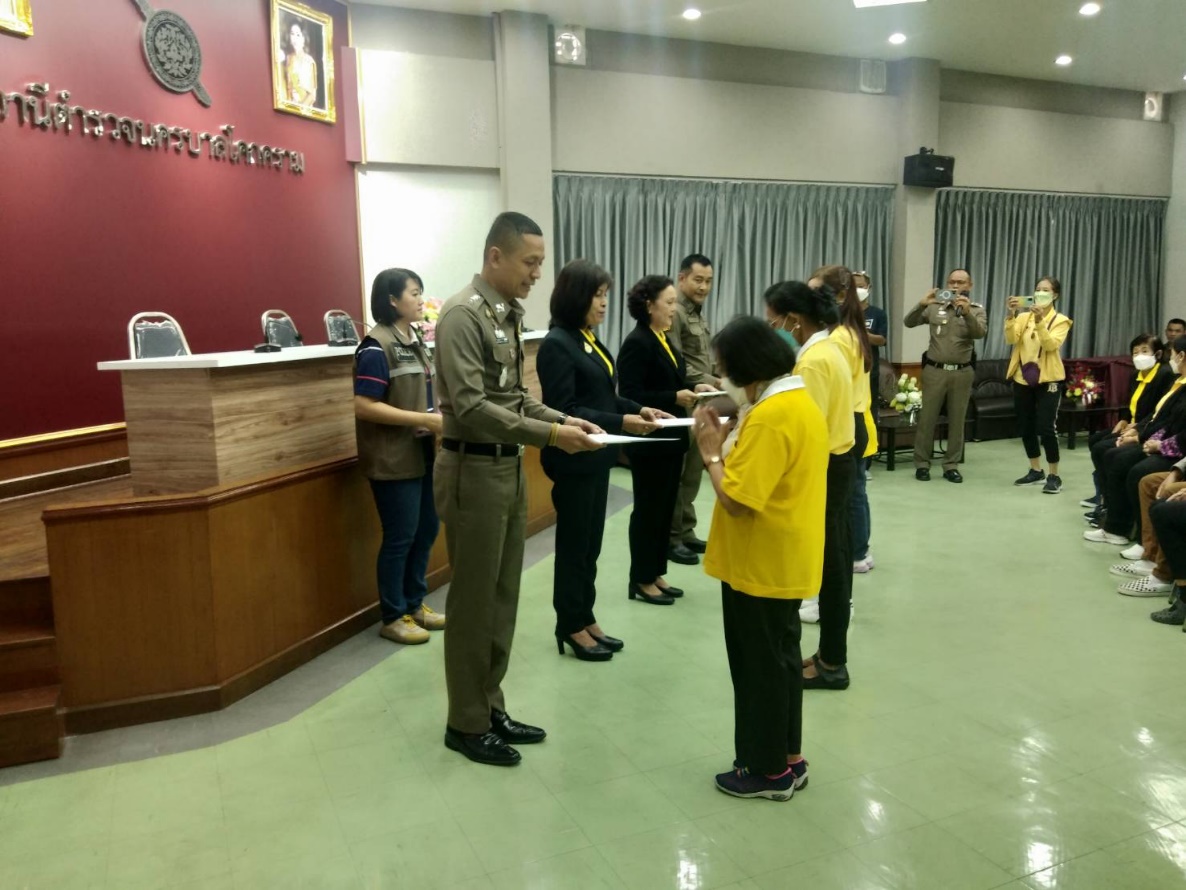 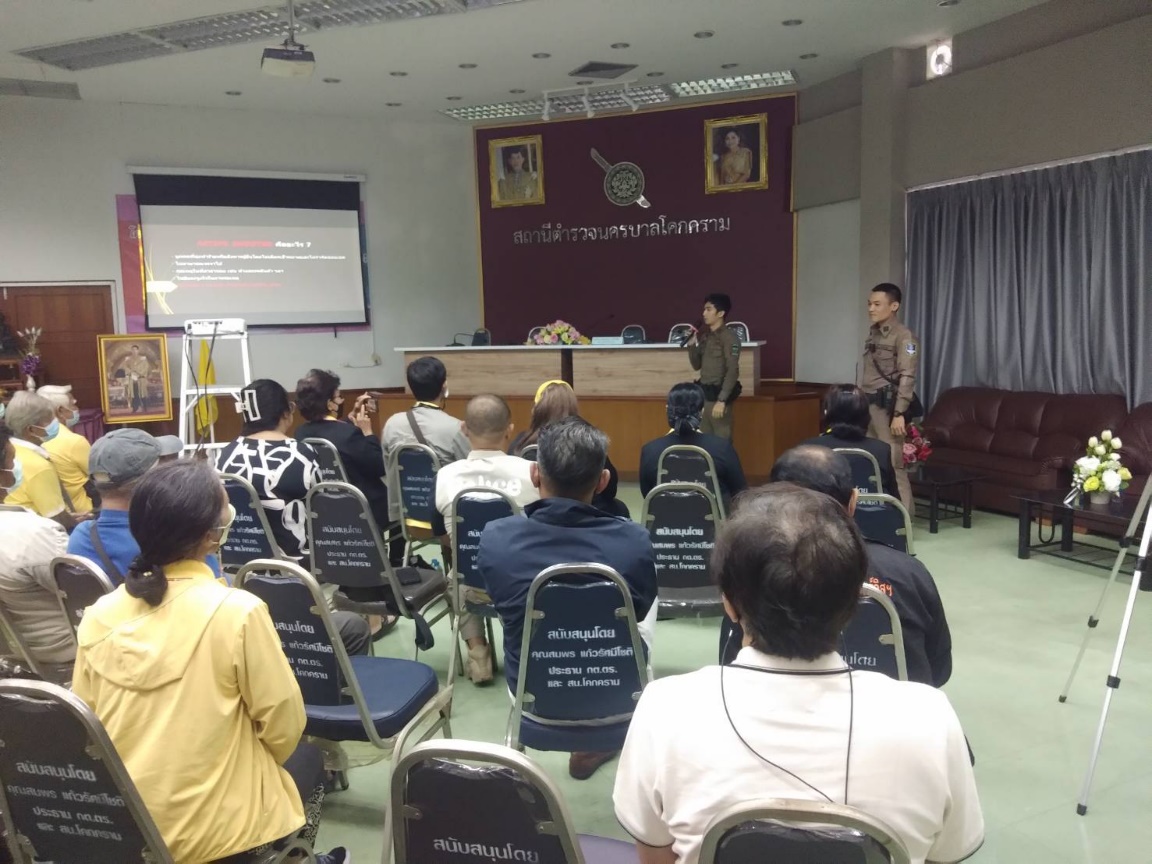 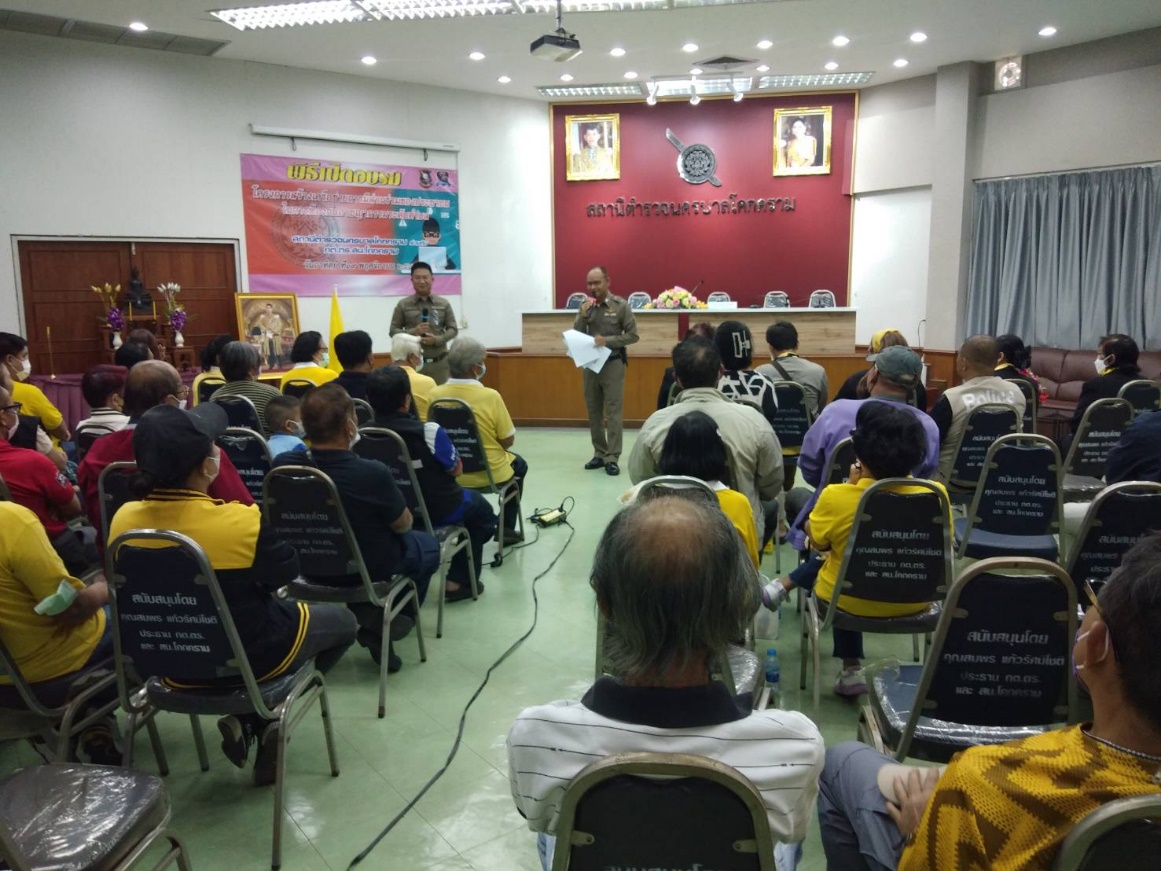 